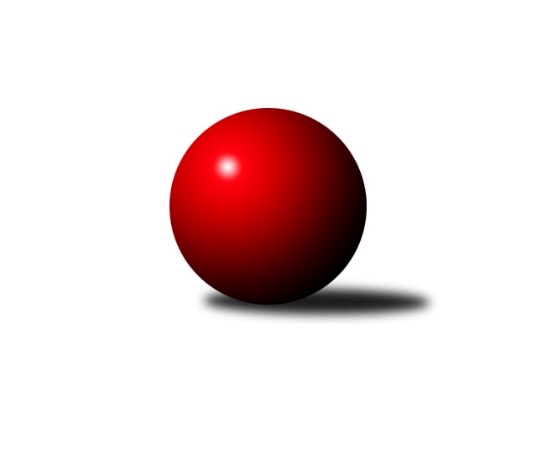 Č.10Ročník 2022/2023	3.12.2022Nejlepšího výkonu v tomto kole: 3340 dosáhlo družstvo: SKK Hořice B3. KLM B 2022/2023Výsledky 10. kolaSouhrnný přehled výsledků:KK Konstruktiva Praha 	- KK Slavoj Praha B	7:1	3296:3001	18.0:6.0	3.12.TJ Sokol Benešov 	- KK Kolín	5:3	3174:3130	13.0:11.0	3.12.TJ Dynamo Liberec	- KK Vysoké Mýto 	6:2	3338:3284	14.5:9.5	3.12.SKK Hořice B	- SKK Vrchlabí SPVR	7:1	3340:3267	12.0:12.0	3.12.SK Žižkov Praha	- KK Jiří Poděbrady	7:1	3291:3119	16.0:8.0	3.12.TJ Tesla Pardubice 	- TJ Kuželky Česká Lípa 	1:7	3166:3331	6.0:18.0	3.12.Tabulka družstev:	1.	KK Konstruktiva Praha	10	9	1	0	64.0 : 16.0 	158.0 : 82.0 	 3335	19	2.	SKK Hořice B	10	7	1	2	49.0 : 31.0 	128.5 : 111.5 	 3303	15	3.	TJ Sokol Benešov	10	7	1	2	48.0 : 32.0 	131.5 : 108.5 	 3261	15	4.	TJ Dynamo Liberec	9	5	2	2	41.0 : 31.0 	109.0 : 107.0 	 3264	12	5.	TJ Kuželky Česká Lípa	10	5	1	4	44.0 : 36.0 	123.5 : 116.5 	 3286	11	6.	SKK Vrchlabí SPVR	10	5	0	5	39.0 : 41.0 	117.5 : 122.5 	 3178	10	7.	KK Slavoj Praha B	10	4	1	5	34.0 : 46.0 	104.0 : 136.0 	 3213	9	8.	KK Kolín	10	4	0	6	40.5 : 39.5 	124.0 : 116.0 	 3268	8	9.	TJ Tesla Pardubice	10	3	1	6	30.0 : 50.0 	96.5 : 143.5 	 3227	7	10.	KK Vysoké Mýto	11	3	1	7	39.5 : 48.5 	133.5 : 130.5 	 3212	7	11.	SK Žižkov Praha	10	3	0	7	32.0 : 48.0 	114.5 : 125.5 	 3173	6	12.	KK Jiří Poděbrady	10	0	1	9	19.0 : 61.0 	99.5 : 140.5 	 3202	1Podrobné výsledky kola:	 KK Konstruktiva Praha 	3296	7:1	3001	KK Slavoj Praha B	Jakub Wrzecionko	136 	 143 	 152 	137	568 	 4:0 	 471 	 119	119 	 105	128	Jiří Hendrych	Václav Posejpal	130 	 138 	 125 	128	521 	 1:3 	 583 	 157	135 	 144	147	David Kuděj	Michal Ostatnický	149 	 137 	 137 	125	548 	 3:1 	 454 	 110	112 	 103	129	Čeněk Zachař	Petr Tepličanec	144 	 132 	 139 	146	561 	 4:0 	 464 	 125	110 	 102	127	Aleš Král	Zdeněk Zahrádka	141 	 137 	 127 	147	552 	 4:0 	 489 	 112	133 	 114	130	Daniel Kulhánek	Jan Barchánek	135 	 121 	 138 	152	546 	 2:2 	 540 	 133	127 	 143	137	Karel Ballišrozhodčí: Pavel Kasal, Jiří NovotnýNejlepší výkon utkání: 583 - David Kuděj	 TJ Sokol Benešov 	3174	5:3	3130	KK Kolín	Tomáš Svoboda	138 	 134 	 135 	149	556 	 3:1 	 491 	 106	126 	 137	122	Jan Pelák	Jaroslav Franěk	123 	 125 	 119 	137	504 	 0:4 	 540 	 140	130 	 127	143	Jiří Němec	Miroslav Drábek	137 	 139 	 116 	136	528 	 2:2 	 546 	 132	147 	 135	132	Miroslav Šnejdar st.	Ivan Januš	128 	 132 	 127 	134	521 	 2:2 	 515 	 120	115 	 137	143	Vojtěch Zelenka	Michal Vyskočil	126 	 132 	 138 	141	537 	 2:2 	 546 	 142	131 	 118	155	Martin Švorba	Miroslav Šostý	142 	 137 	 129 	120	528 	 4:0 	 492 	 127	130 	 125	110	Lukáš Holoskorozhodčí: Ladislav ŽebrakovskýNejlepší výkon utkání: 556 - Tomáš Svoboda	 TJ Dynamo Liberec	3338	6:2	3284	KK Vysoké Mýto 	Libor Drábek	120 	 139 	 128 	181	568 	 1:3 	 580 	 139	153 	 147	141	Tomáš Brzlínek	František Obruča	131 	 133 	 132 	138	534 	 3.5:0.5 	 505 	 120	124 	 123	138	Václav Perchlík st.	Roman Žežulka	144 	 148 	 135 	130	557 	 3:1 	 543 	 146	142 	 129	126	Tomáš Kyndl	Jiří Mitáček ml.	125 	 128 	 134 	147	534 	 1:3 	 559 	 148	145 	 139	127	Jaroslav Stráník	Josef Zejda ml.	141 	 143 	 166 	135	585 	 3:1 	 536 	 151	126 	 133	126	Leoš Bartheldi	Vojtěch Pecina	138 	 132 	 143 	147	560 	 3:1 	 561 	 127	153 	 140	141	Daniel Stráníkrozhodčí: Ladislav HetclNejlepší výkon utkání: 585 - Josef Zejda ml.	 SKK Hořice B	3340	7:1	3267	SKK Vrchlabí SPVR	Martin Bartoníček *1	124 	 132 	 125 	153	534 	 2:2 	 524 	 159	133 	 120	112	Lukáš Trýzna	Martin Zvoníček	153 	 130 	 131 	126	540 	 1:3 	 556 	 129	160 	 138	129	Adam Svatý	Ondřej Košťál	144 	 131 	 125 	139	539 	 2:2 	 528 	 150	124 	 131	123	Martin Maršík	Miroslav Nálevka	125 	 156 	 143 	127	551 	 2:2 	 526 	 150	125 	 120	131	Pavel Maršík	Radek Košťál	149 	 145 	 156 	147	597 	 3:1 	 557 	 132	134 	 140	151	Roman Sýs	Jiří Baier	145 	 139 	 144 	151	579 	 2:2 	 576 	 149	136 	 135	156	Michal Rolfrozhodčí: Bartoloměj Vlášekstřídání: *1 od 35. hodu Kryštof KošťálNejlepší výkon utkání: 597 - Radek Košťál	 SK Žižkov Praha	3291	7:1	3119	KK Jiří Poděbrady	Martin Beran	133 	 137 	 127 	124	521 	 1:3 	 531 	 148	139 	 129	115	Jiří Tichý	Jiří Zetek	139 	 140 	 165 	142	586 	 4:0 	 506 	 134	118 	 115	139	Ladislav Nožička	Petr Veverka	157 	 140 	 132 	114	543 	 3:1 	 531 	 129	118 	 131	153	Václav Kňap	Pavel Holub	127 	 133 	 130 	131	521 	 2:2 	 514 	 118	124 	 131	141	Jiří Šafránek *1	Lukáš Vacek	128 	 156 	 147 	151	582 	 4:0 	 535 	 111	138 	 136	150	Lukáš Poláček	Stanislav Schuh	142 	 145 	 130 	121	538 	 2:2 	 502 	 122	119 	 137	124	Petr Tomášrozhodčí: Jiří Novotnýstřídání: *1 od 61. hodu Jaroslav KazdaNejlepší výkon utkání: 586 - Jiří Zetek	 TJ Tesla Pardubice 	3166	1:7	3331	TJ Kuželky Česká Lípa 	Vít Veselý	122 	 137 	 122 	111	492 	 1:3 	 514 	 123	134 	 139	118	Vladimír Ludvík	Tomáš Sukdolák	127 	 105 	 136 	156	524 	 1:3 	 555 	 140	135 	 137	143	Marek Kyzivát	Milan Vaněk	154 	 141 	 153 	142	590 	 2:2 	 568 	 161	155 	 133	119	Martin Najman	Jiří Kmoníček	141 	 139 	 110 	128	518 	 0:4 	 578 	 154	140 	 143	141	Martin Ducke	Michal Šic	126 	 143 	 106 	147	522 	 1:3 	 592 	 151	145 	 152	144	Jiří Klíma st.	Martin Hubáček	123 	 118 	 157 	122	520 	 1:3 	 524 	 124	140 	 120	140	Josef Rubanickýrozhodčí: Petr SkutilNejlepší výkon utkání: 592 - Jiří Klíma st.Pořadí jednotlivců:	jméno hráče	družstvo	celkem	plné	dorážka	chyby	poměr kuž.	Maximum	1.	David Kuděj 	KK Slavoj Praha B	578.57	382.4	196.2	3.8	7/7	(649)	2.	Petr Tepličanec 	KK Konstruktiva Praha 	577.88	377.6	200.3	2.1	4/6	(594)	3.	Martin Švorba 	KK Kolín	572.64	380.0	192.6	3.1	7/7	(615)	4.	Zdeněk Zahrádka 	KK Konstruktiva Praha 	570.20	363.1	207.2	1.8	5/6	(582)	5.	Marek Kyzivát 	TJ Kuželky Česká Lípa 	565.89	372.6	193.3	4.6	7/7	(605)	6.	Jiří Kmoníček 	TJ Tesla Pardubice 	563.96	377.9	186.0	3.8	4/5	(623)	7.	Jiří Klíma  st.	TJ Kuželky Česká Lípa 	562.76	368.4	194.4	3.7	7/7	(598)	8.	František Obruča 	TJ Dynamo Liberec	561.36	370.3	191.1	4.1	5/5	(608)	9.	Miroslav Nálevka 	SKK Hořice B	561.23	370.8	190.5	3.5	5/5	(640)	10.	Jindřich Valo 	KK Slavoj Praha B	560.11	375.7	184.4	3.3	6/7	(608)	11.	Martin Bartoníček 	SKK Hořice B	559.64	373.2	186.5	6.2	5/5	(581)	12.	Daniel Stráník 	KK Vysoké Mýto 	559.63	369.6	190.0	4.9	6/6	(625)	13.	Vojtěch Pecina 	TJ Dynamo Liberec	559.58	370.0	189.6	2.3	4/5	(595)	14.	Ivan Januš 	TJ Sokol Benešov 	557.83	368.5	189.3	4.1	5/5	(587)	15.	Václav Posejpal 	KK Konstruktiva Praha 	557.70	369.8	187.9	3.2	6/6	(618)	16.	Martin Beran 	SK Žižkov Praha	557.25	371.4	185.9	4.7	4/4	(575)	17.	Pavel Kohlíček 	KK Konstruktiva Praha 	555.75	380.4	175.3	7.4	6/6	(598)	18.	Adam Svatý 	SKK Vrchlabí SPVR	555.10	371.6	183.5	4.6	6/6	(588)	19.	Jiří Němec 	KK Kolín	554.38	375.5	178.9	4.6	7/7	(594)	20.	Josef Zejda  ml.	TJ Dynamo Liberec	554.36	371.0	183.4	4.5	5/5	(585)	21.	Michal Vyskočil 	TJ Sokol Benešov 	551.67	360.5	191.1	4.8	5/5	(579)	22.	Michal Talacko 	TJ Tesla Pardubice 	550.93	363.0	187.9	4.1	5/5	(581)	23.	Václav Kňap 	KK Jiří Poděbrady	550.63	365.2	185.4	3.3	6/7	(604)	24.	Michal Rolf 	SKK Vrchlabí SPVR	550.36	363.4	186.9	3.6	5/6	(584)	25.	Tomáš Brzlínek 	KK Vysoké Mýto 	549.47	368.2	181.3	4.4	6/6	(604)	26.	Jan Barchánek 	KK Konstruktiva Praha 	549.03	372.5	176.5	5.2	6/6	(566)	27.	Jiří Tichý 	KK Jiří Poděbrady	548.90	359.1	189.8	3.6	5/7	(580)	28.	Jan Pelák 	KK Kolín	548.11	374.1	174.0	5.4	7/7	(600)	29.	Radek Košťál 	SKK Hořice B	546.50	362.1	184.4	6.1	5/5	(601)	30.	Roman Žežulka 	TJ Dynamo Liberec	544.96	370.4	174.5	4.0	5/5	(565)	31.	Petr Vokáč 	SKK Hořice B	544.69	373.6	171.1	8.9	4/5	(574)	32.	Martin Najman 	TJ Kuželky Česká Lípa 	544.25	373.2	171.1	8.9	7/7	(568)	33.	Milan Vaněk 	TJ Tesla Pardubice 	543.33	361.8	181.6	5.8	4/5	(590)	34.	Aleš Král 	KK Slavoj Praha B	543.22	369.9	173.3	5.9	6/7	(576)	35.	Josef Rubanický 	TJ Kuželky Česká Lípa 	541.57	361.6	179.9	3.6	7/7	(574)	36.	Miroslav Šostý 	TJ Sokol Benešov 	541.47	361.9	179.6	4.2	5/5	(574)	37.	Tomáš Svoboda 	TJ Sokol Benešov 	540.40	371.3	169.1	6.3	4/5	(558)	38.	Tomáš Kyndl 	KK Vysoké Mýto 	540.04	363.0	177.0	4.6	6/6	(589)	39.	Jiří Zetek 	SK Žižkov Praha	539.25	354.7	184.6	3.1	4/4	(593)	40.	Tibor Machala 	KK Konstruktiva Praha 	538.33	354.8	183.6	5.7	6/6	(600)	41.	Lukáš Poláček 	KK Jiří Poděbrady	538.25	364.0	174.3	6.0	7/7	(572)	42.	Pavel Holub 	SK Žižkov Praha	538.05	369.4	168.7	6.0	4/4	(580)	43.	Jaroslav Stráník 	KK Vysoké Mýto 	537.73	362.7	175.0	5.8	6/6	(571)	44.	Libor Drábek 	TJ Dynamo Liberec	537.00	362.4	174.6	6.1	5/5	(574)	45.	Vladimír Ludvík 	TJ Kuželky Česká Lípa 	536.00	364.8	171.3	4.7	5/7	(576)	46.	Lukáš Holosko 	KK Kolín	535.48	370.3	165.2	4.9	7/7	(579)	47.	Martin Hubáček 	TJ Tesla Pardubice 	535.30	358.0	177.3	6.2	5/5	(551)	48.	Jaroslav Franěk 	TJ Sokol Benešov 	534.97	360.8	174.2	2.9	5/5	(601)	49.	Ladislav Wajsar  st.	TJ Dynamo Liberec	534.20	355.3	179.0	5.6	5/5	(594)	50.	Karel Balliš 	KK Slavoj Praha B	533.93	365.8	168.1	7.0	7/7	(584)	51.	Vojtěch Zelenka 	KK Kolín	533.10	364.7	168.4	7.2	7/7	(556)	52.	Roman Sýs 	SKK Vrchlabí SPVR	533.00	354.7	178.3	5.4	5/6	(557)	53.	Ladislav Nožička 	KK Jiří Poděbrady	531.17	363.9	167.3	5.9	6/7	(567)	54.	Lukáš Kočí 	TJ Sokol Benešov 	528.93	362.8	166.1	6.3	5/5	(542)	55.	Michal Šic 	TJ Tesla Pardubice 	528.75	363.0	165.8	6.8	4/5	(561)	56.	Petr Tomáš 	KK Jiří Poděbrady	528.70	369.4	159.3	6.6	5/7	(568)	57.	Miroslav Šnejdar  st.	KK Kolín	527.36	361.3	166.1	6.9	7/7	(549)	58.	Lukáš Trýzna 	SKK Vrchlabí SPVR	522.39	363.2	159.2	9.7	6/6	(569)	59.	Tomáš Sukdolák 	TJ Tesla Pardubice 	520.25	347.7	172.6	5.3	4/5	(566)	60.	Pavel Maršík 	SKK Vrchlabí SPVR	519.80	356.5	163.3	8.2	5/6	(540)	61.	Václav Perchlík  st.	KK Vysoké Mýto 	518.00	352.4	165.6	7.5	6/6	(581)	62.	Stanislav Schuh 	SK Žižkov Praha	516.95	355.3	161.7	7.1	4/4	(599)	63.	Miloš Holý 	KK Jiří Poděbrady	516.10	352.8	163.3	6.9	5/7	(532)	64.	Martin Maršík 	SKK Vrchlabí SPVR	514.25	359.8	154.5	12.3	4/6	(534)	65.	Leoš Bartheldi 	KK Vysoké Mýto 	513.73	358.1	155.6	9.1	5/6	(541)	66.	Petr Veverka 	SK Žižkov Praha	513.07	359.1	154.0	10.1	4/4	(604)	67.	Luboš Kocmich 	SK Žižkov Praha	510.17	355.5	154.7	7.3	4/4	(566)	68.	Čeněk Zachař 	KK Slavoj Praha B	502.57	352.4	150.2	10.3	7/7	(575)		Evžen Valtr 	KK Slavoj Praha B	626.00	389.0	237.0	1.0	1/7	(626)		Vojtěch Tulka 	SKK Hořice B	591.50	370.5	221.0	1.5	2/5	(599)		Miroslav Bubeník 	KK Slavoj Praha B	587.00	377.0	210.0	7.0	1/7	(587)		Ondřej Černý 	SKK Hořice B	581.50	390.0	191.5	3.0	2/5	(602)		Jakub Wrzecionko 	KK Konstruktiva Praha 	569.00	387.0	182.0	6.0	2/6	(570)		Josef Dvořák 	KK Slavoj Praha B	564.67	377.0	187.7	3.0	3/7	(591)		Ladislav Kalous 	TJ Sokol Benešov 	564.00	393.0	171.0	4.0	1/5	(564)		Martin Prošvic 	KK Vysoké Mýto 	559.50	378.0	181.5	3.0	1/6	(577)		Jiří Baier 	SKK Hořice B	555.60	370.7	184.9	5.4	3/5	(610)		Lukáš Vacek 	SK Žižkov Praha	554.20	370.4	183.8	4.4	1/4	(582)		Martin Ducke 	TJ Kuželky Česká Lípa 	552.75	369.9	182.9	7.6	4/7	(578)		Jaroslav Pleticha  st.	KK Konstruktiva Praha 	551.00	370.5	180.5	2.0	2/6	(572)		Vladimír Žiško 	SKK Vrchlabí SPVR	546.00	376.0	170.0	4.0	1/6	(547)		Jiří Šafránek 	KK Jiří Poděbrady	545.00	360.7	184.3	7.0	3/7	(575)		Jaroslav Košek 	TJ Kuželky Česká Lípa 	544.00	373.0	171.0	11.0	1/7	(544)		Jiří Kočí 	TJ Sokol Benešov 	543.00	370.0	173.0	7.0	1/5	(543)		Ondřej Košťál 	SKK Hořice B	540.08	364.0	176.1	7.3	3/5	(580)		Martin Zvoníček 	SKK Hořice B	540.00	373.0	167.0	4.0	1/5	(540)		Petr Pravlovský 	KK Slavoj Praha B	540.00	375.0	165.0	11.0	1/7	(540)		Michal Ostatnický 	KK Konstruktiva Praha 	539.83	360.5	179.3	4.8	2/6	(548)		Bedřich Šiška 	TJ Tesla Pardubice 	539.25	371.0	168.3	9.5	2/5	(543)		Petr Steinz 	TJ Kuželky Česká Lípa 	539.00	368.5	170.5	7.5	2/7	(578)		Jan Chleboun 	KK Vysoké Mýto 	538.00	358.0	180.0	2.0	1/6	(538)		Ondřej Duchoň 	SKK Hořice B	535.00	369.0	166.0	7.0	1/5	(535)		Václav Anděl 	KK Jiří Poděbrady	534.00	396.0	138.0	12.0	1/7	(534)		Jaroslav Kazda 	KK Jiří Poděbrady	533.33	365.3	168.0	7.8	3/7	(540)		Ladislav Wajsar  ml.	TJ Dynamo Liberec	532.00	346.0	186.0	8.0	1/5	(532)		Karel Košťál 	SKK Hořice B	531.00	362.5	168.5	7.5	2/5	(548)		Roman Weiss 	KK Kolín	530.00	338.0	192.0	4.0	1/7	(530)		Miroslav Drábek 	TJ Sokol Benešov 	528.00	364.0	164.0	6.0	1/5	(528)		Jiří Slabý 	TJ Kuželky Česká Lípa 	527.75	357.3	170.5	6.3	4/7	(555)		Jan Neckář 	SK Žižkov Praha	525.00	351.0	174.0	7.0	1/4	(525)		Roman Pek 	SKK Vrchlabí SPVR	525.00	359.0	166.0	6.0	1/6	(525)		Vít Veselý 	TJ Tesla Pardubice 	524.83	361.8	163.0	7.2	3/5	(546)		Pavel Řehánek 	SK Žižkov Praha	524.00	334.0	190.0	6.0	1/4	(524)		Štěpán Stránský 	SKK Vrchlabí SPVR	520.33	365.3	155.0	7.7	3/6	(564)		Dalibor Mierva 	KK Kolín	520.00	342.0	178.0	2.0	1/7	(520)		Filip Matouš 	SKK Vrchlabí SPVR	518.50	345.0	173.5	10.5	1/6	(536)		Jan Stejskal 	SKK Vrchlabí SPVR	509.00	355.0	154.0	20.0	1/6	(509)		Jan Bürger 	KK Slavoj Praha B	507.00	358.0	149.0	8.0	1/7	(507)		Václav Kašpar 	KK Vysoké Mýto 	504.33	354.7	149.7	4.7	3/6	(515)		Anton Stašák 	KK Slavoj Praha B	500.00	344.0	156.0	4.0	1/7	(500)		Jiří Mitáček  ml.	TJ Dynamo Liberec	496.17	356.2	140.0	10.5	2/5	(534)		Daniel Kulhánek 	KK Slavoj Praha B	489.00	338.0	151.0	14.0	1/7	(489)		Pavel Holoubek 	KK Kolín	486.00	347.0	139.0	12.0	1/7	(486)		Rudolf Kedroň 	SKK Hořice B	472.00	353.0	119.0	15.0	1/5	(472)		Jiří Hendrych 	KK Slavoj Praha B	457.33	336.3	121.0	19.3	3/7	(471)Sportovně technické informace:Starty náhradníků:registrační číslo	jméno a příjmení 	datum startu 	družstvo	číslo startu26592	Daniel Kulhánek	03.12.2022	KK Slavoj Praha B	3x10041	Michal Ostatnický	03.12.2022	KK Konstruktiva Praha 	4x19701	Jakub Wrzecionko	03.12.2022	KK Konstruktiva Praha 	3x23108	Miroslav Drábek	03.12.2022	TJ Sokol Benešov 	2x24213	Kryštof Košťál	03.12.2022	SKK Hořice B	1x23674	Martin Zvoníček	03.12.2022	SKK Hořice B	1x
Hráči dopsaní na soupisku:registrační číslo	jméno a příjmení 	datum startu 	družstvo	Program dalšího kola:11. kolo10.12.2022	so	13:00	KK Kolín - SK Žižkov Praha	10.12.2022	so	14:00	SKK Vrchlabí SPVR - TJ Dynamo Liberec	10.12.2022	so	15:30	TJ Kuželky Česká Lípa  - TJ Sokol Benešov 	10.12.2022	so	18:00	KK Slavoj Praha B - TJ Tesla Pardubice 	Nejlepší šestka kola - absolutněNejlepší šestka kola - absolutněNejlepší šestka kola - absolutněNejlepší šestka kola - absolutněNejlepší šestka kola - dle průměru kuželenNejlepší šestka kola - dle průměru kuželenNejlepší šestka kola - dle průměru kuželenNejlepší šestka kola - dle průměru kuželenNejlepší šestka kola - dle průměru kuželenPočetJménoNázev týmuVýkonPočetJménoNázev týmuPrůměr (%)Výkon3xRadek KošťálHořice B5972xJiří Klíma st.Č. Lípa110.715923xJiří Klíma st.Č. Lípa5921xMilan VaněkPardubice110.345901xMilan VaněkPardubice5901xMartin DuckeČ. Lípa108.15782xJiří ZetekŽižkov5865xDavid KudějSlavoj B107.765831xJosef Zejda ml.Liberec 5852xRadek KošťálHořice B107.535975xDavid KudějSlavoj B5832xJiří ZetekŽižkov106.78586